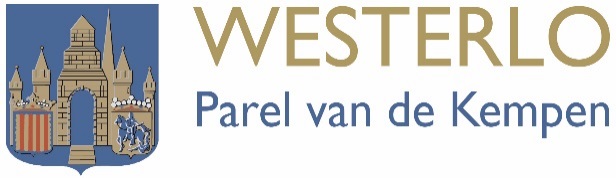 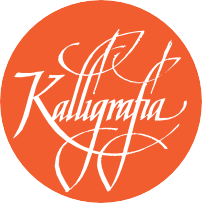 INSCHRIJVINGSFORMULIER - ENTRY FORMGelieve het inschrijvingsformulier in drukletters in te vullen.The inscription document has to be filled out in block letters.Naam / Name	__________________________________________________Nationaliteit / Nationality	__________________________________________________Adres / Address	__________________________________________________	__________________________________________________	__________________________________________________Tel	__________________________________________________Fax		__________________________________________________E-mail		__________________________________________________Stuurt in/ Enters KALLIGRAFIE / CALLIGRAPHYTitel  / Title + Datum /  Date	_________________________________________Afmeting / Mesure  in cm	___________________________________________Handelswaarde / Commercial value	___________________________________________Titel  / Title + Datum /  Date	_________________________________________Afmeting / Mesure  in cm	___________________________________________Handelswaarde / Commercial value	___________________________________________Titel  / Title + Datum /  Date	_________________________________________Afmeting / Mesure  in cm	___________________________________________Handelswaarde / Commercial value	___________________________________________Mijn werken mogen verkocht worden: JA / NEENMy works may be sold: YES / NODatum /  Date 		Handtekening / Signature Sturen naar / Address to	Cultuurdienst Westerlo - Boerenkrijglaan 61 - B-2260 Westerlocultuurdienst@westerlo.be